GRADUATE SCHOOL OF EDUCATION Postgraduate Certificate in Education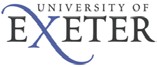 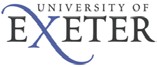 TRAINEE INFORMATION FORMPlease TYPE your answers and email the completed form to exeterpartner@exeter.ac.uk   General Data Protection Regulation 2018: This form contains essential information which will be shared with your placement schools who will retain it while you are on placement. You should consider this form as a CV and it will help schools to plan for your placement and to hold emergency contact details for you.Safeguarding: This form, along with a Letter of Assurance confirming satisfactory Enhanced DBS disclosure, may be required by schools should Ofsted inspect their safeguarding procedures. 